С целью поздравления ветеранов ВОВ, тружеников тыла с наступающим праздником Днем защитника Отечества, вручения подарков, 13 февраля с педагогом - организатором Гасановой З.З. и волонтерами «Тимуровцы»  Дылымской гимназии посетили  ветерана труда.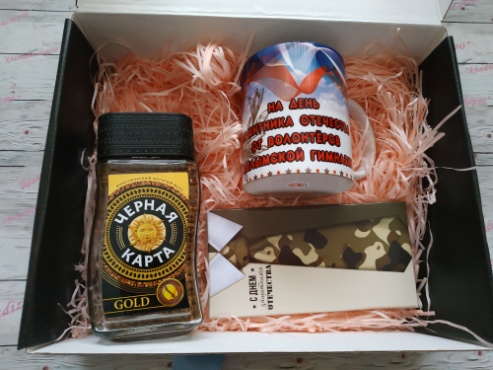 В гимназии учатся правнуки и внуки, чьи прадедушки защищали нашу Родину во время Великой Отечественной войны. Один из них - Усманов Заирбег Алиевич.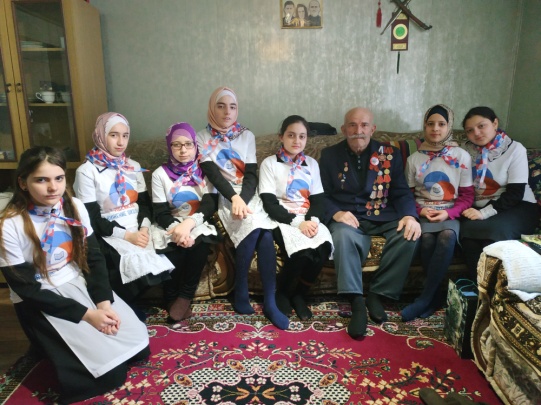 Дети подготовили  вопросы  и поздравительные открытки  с пожеланиями здоровья, счастья, долгих лет жизни, труженикам тыла. В них также выражали благодарность за Великую Победу в годы Великой Отечественной войны и желание жить под мирным небом. 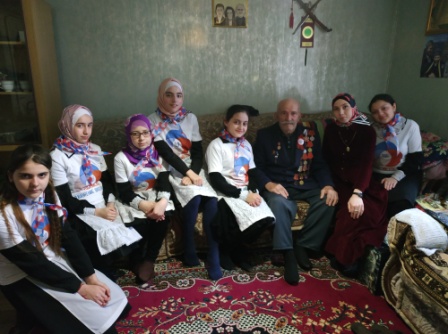 Связь поколений - одно из главных  направлений в развитии гражданско - патриотического воспитания подрастающего поколения.  Данная акция способствовала формированию чувства уважения к ветеранам труда, детям войны, развивала творческие способности детей. 